Bescheinigung über stichprobenhafte Kontrollen der Ausführung energiesparender Maßnahmen auf der Baustelle (§ 2 Absatz 2 EnEV-UVO i.V.m. § 23 Absatz 2 SV-VO)Der Inhalt des Formulars entspricht der Anlage 1 EnEV-UVO§ 84 Absatz 4 BauO NRW 2018: Bauherrschaft reicht Bescheinigung mit der Anzeige der abschließenden Fertigstellung des Bauvorhabens bei der Bauaufsichtsbehörde ein.Zur Bescheinigung gehören:Bericht(e) über stichprobenhafte(n) Kontrolle(n) Nr.:        bis        Verteiler:      Vor- und Nachname der/des saSVBürobezeichnungPrüf-Nr.: / Az:      AnschriftI.	Angaben zum Bauvorhaben1. Genaue BezeichnungI.	Angaben zum Bauvorhaben1. Genaue Bezeichnung2. Bauort:(Straße, Hausnummer, Postleitzahl, Ort)2. Bauort:(Straße, Hausnummer, Postleitzahl, Ort)3. Bauherrschaft (§ 53 BauO NRW 2018):(Name, Vorname)(Anschrift)3. Bauherrschaft (§ 53 BauO NRW 2018):(Name, Vorname)(Anschrift)4. Fachplanerin/Fachplaner 
(§ 54 Absatz 2 BauO NRW 2018):(Name, Vorname)(Anschrift)5. Bauleitende (§ 56 BauO NRW 2018):(Name, Vorname)(Anschrift)II.	Ergebnis der Prüfung	Ich bescheinige nach der Kontrolle auf der Baustelle am       bis      (1), dass das vorgenannte Bauvorhaben nach §§ 3 oder 4 EnEV unter Einhaltung des klimabedingten Wärme- und Feuchteschutzes entsprechend der Nachweise vom       errichtet wurde.II.	Ergebnis der Prüfung	Ich bescheinige nach der Kontrolle auf der Baustelle am       bis      (1), dass das vorgenannte Bauvorhaben nach §§ 3 oder 4 EnEV unter Einhaltung des klimabedingten Wärme- und Feuchteschutzes entsprechend der Nachweise vom       errichtet wurde.III. Unterschrift	ggf. Bürologo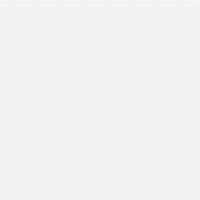 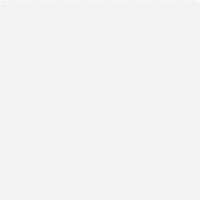 	(Ort, Datum)	(Rundstempel und Unterschrift (2))III. Unterschrift	ggf. Bürologo	(Ort, Datum)	(Rundstempel und Unterschrift (2))